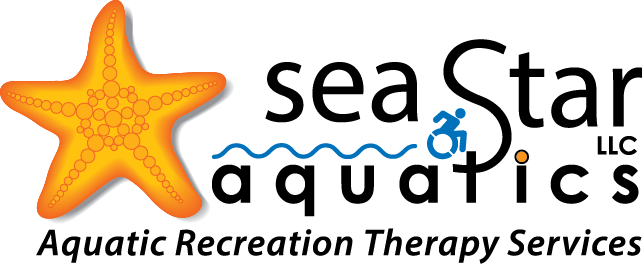 PO BOX 31938 SEATTLE, WA 98103StacyAquatics@gmail.com(206) 265-2436Adaptive Aquatics and Aquatic Exercise ProgramParent/Guardian 1 Name: __________________________________________________Phone:_________________________ E-Mail:___________________________________Parent/Guardian 2 Name: __________________________________________________Phone:_________________________ E-Mail:___________________________________Billing Address: Street:__________________________________________________________________City:___________________________ State:________________ Zip Code:____________Caregiver/Organization Name:______________________________________________Phone:_________________________ E-Mail:___________________________________Emergency Contact, if not listed above:Name:_________________________ Phone:___________________________________Relationship to Participant:_________________________________________________Participant InformationParticipant Name: _________________________________________________________Date of Birth:_______________________________ Age:__________________________Circle a Number to Indicate How Well the Participant Follows Directions:1	2	3	4	5	6	7	8	9	10Not Very Well									Very WellPlease Describe the Participant’s Past Experience with Aquatic Exercise:________________________________________________________________________________________________________________________________________________Please Describe the Participant’s Favorite Songs, Toys, Activities:________________________________________________________________________________________________________________________________________________Please Circle the Participant’s Goals for Aquatic Exercise:Swim Skills and Water SafetyExerciseSwim TeamOther, Please Describe:_____________________________________________________Medical InformationDiagnosis, if applicable:_____________________________________________________Doctor (Optional):___________________________ Phone:________________________Please Mark All APPLICABLE Boxes. Leave blank if none:Sensory Integration NeedsSensory Seeker?			YES	NOSensory Avoider?			YES	NOWalks with walkerUses a manual wheelchair Requires a 2-person transfer?               YES     NOUses a power wheelchairRequires a 2-person transfer?	  YES     NOHoyer Lift TransferVerbal Ability:Non-VerbalUses Picture Cards?		YES	NOMinimally VerbalUses Picture Cards?		YES	NOHearing ImpairmentHearing Aid Used?			YES	NOUses Picture Cards?			YES	NOVision ImpairmentDescribe:____________________________________________________Seizure DisorderSeizure Type:_________________________________________________Date of Last Seizure:___________________________________________Protocol:____________________________________________________Please Mark All APPLICABLE Medical Concerns. Leave blank if none:AllergiesDescribe:____________________________________________________Recent/Relevant SurgeriesDescribe:____________________________________________________MedicationsDescribe:____________________________________________________Heart ConditionsDescribe:____________________________________________________Blood Pressure:	LOW		MEDIUM		HIGHAsthmaDescribe:__________________________________________________Protocol:__________________________________________________Spinal Cord InjuryDescribe:__________________________________________________Level:_____________________________________________________Additional Comments and Information:________________________________________________________________________Referred By:________________________________________________________________________MEDICAL RELEASEI give my permission for “SEA STAR AQUATICS LLC” to review the medical charts and/or for you to give SEA STAR AQUATICS LLC medical information relating to the medical needs of:   ________________________________________(participant’s name)WAIVER OF LIABILITYThis agreement releases “SEA STAR AQUATICS LLC” from a liability relating to injury’s that might occur during aquatic exercise and adapted swim instruction and safety activities at Bellevue Aquatic Center. By signing this agreement, I agree to hold “SEA STAR AQUATICS LLC” entirely free from, liability, including financial responsibility for injuries, regardless of whether injuries are cause by negligence.I also acknowledge the risks in Aquatic Exercise and Adapted Swim Instruction and Safety activities, such as drowning, physical injury, heart attack, stroke, chemical burns, seizures, brain injuries, blindness, asthma attacks, loss of hearing, rashes, spinal cord injuries.  I acknowledge that I am participating voluntarily and that all risks have been made clear to me. Additionally, I do not have any conditions that will increase my likelihood of experiencing injuries while engaging in this activityBy signing below, I forfeit all the right to bring a suit against “SEA STAR AQUATICS LLC” for any reason. In return I will receive (Aquatic Exercise and Adapted Swimming Instruction and Safety.  I will also make every effort to obey safety precautions as listed in writing at the “Bellevue Aquatic Center 601 143rd Ave NW.” I________________________, fully understand and agree to the above terms.Name of participant / parent or guardian PRINT NAME_______________________________________________SIGNATURE_________________________________________________DATE_________